Entrée : DIEU NOUS EVEILLE A LA FOIDieu nous éveille à la foi,Voici le jour que fit le Seigneur !L’agneau livré guérit les pécheurs : Il nous libère.Jour d’allégresse, alléluiaJour d’allégresse, alléluia !Dieu nous convoque à la joie,Voici le jour que fit le Seigneur !Notre berger le Christ est vainqueur :Il nous rassembleJour d’allégresse, alléluiaJour d’allégresse, alléluia !Dieu nous invite au repas voici le jour que fit le Seigneurl’amour donné plus fort que nos peursouvre au partageJour d’allégresse, alléluiaJour d’allégresse, alléluia !Première lecture : lecture du livre des Lévites (13, 1-2. 45-46)« Le lépreux habitera à l’écart, son habitation sera hors du camp » psaume (31) :Tu es un refuge pour moi ;                               de chants de délivrance tu m’as entouré !Heureux l’homme dont la faute est enlevée,
et le péché remis !
Heureux l’homme dont le Seigneur ne retient pas l’offense,
dont l’esprit est sans fraude !Je t’ai fait connaître ma faute,
je n’ai pas caché mes torts.
J’ai dit : « Je rendrai grâce au Seigneur
en confessant mes péchés. »

Toi, tu as enlevé l’offense de ma faute.
Que le Seigneur soit votre joie !
Exultez, hommes justes !
Hommes droits, chantez votre allégresse !Deuxième lecture : Lettre de la 1ère lettre de Saint Paul Apôtre aux Corinthiens (10, 31-11, 1)« Imitez-moi, comme moi aussi, j’imite le Christ » EVANGILE : Alléluia, alléluia, alléluia !Un grand prophète s’est levé parmi nous, et Dieu a visité son peuple.» Alléluia !Evangile de Jésus-Christ selon St Marc (1, 40-45)« La lèpre le quitta et il fut purifié » En ce temps-là, un lépreux vint auprès de Jésus ;il le supplia et, tombant à ses genoux, lui dit : « Si tu le veux, tu peux me purifier. » Saisi de compassion, Jésus étendit la main, le toucha et lui dit : « Je le veux, sois purifié. » À l’instant même, la lèpre le quitta et il fut purifié. Avec fermeté, Jésus le renvoya aussitôt en lui disant : « Attention, ne dis rien à personne, mais va te montrer au prêtre, et donne pour ta purification ce que Moïse a prescrit dans la Loi : cela sera pour les gens un témoignage. » Une fois parti, cet homme se mit à proclamer et à répandre la nouvelle, de sorte que Jésus ne pouvait plus entrer ouvertement dans une ville, mais restait à l’écart, dans des endroits déserts. De partout cependant on venait à lui.
Prière universelle :                  Jésus Sauveur du monde, écoute et prends pitié !ACTION DE GRÂCE : QUI DONC EST DIEU ?Qui donc est Dieu pour nous aimer ainsifils de la terre ?Qui donc est Dieu pour nous aimer ainsi ?Qui donc est Dieu si démuni,si grand, si vulnérable ?Qui donc est Dieu pour nous aimer ainsi ?Qui donc est Dieu pour se lier d’amourà part égale ?Qui donc est Dieu pour nous aimer ainsi ?Qui donc est Dieu s’il faut, pour le trouver,un coeur de pauvre ?Qui donc est Dieu pour nous aimer ainsi ?Qui donc est Dieu que nul ne peut aimers’il n’aime l’homme ?Qui donc est Dieu pour nous aimer ainsi ?Qui donc est Dieu qu’on peut si fort blesseren blessant l’homme ?Qui donc est Dieu pour nous aimer ainsi ?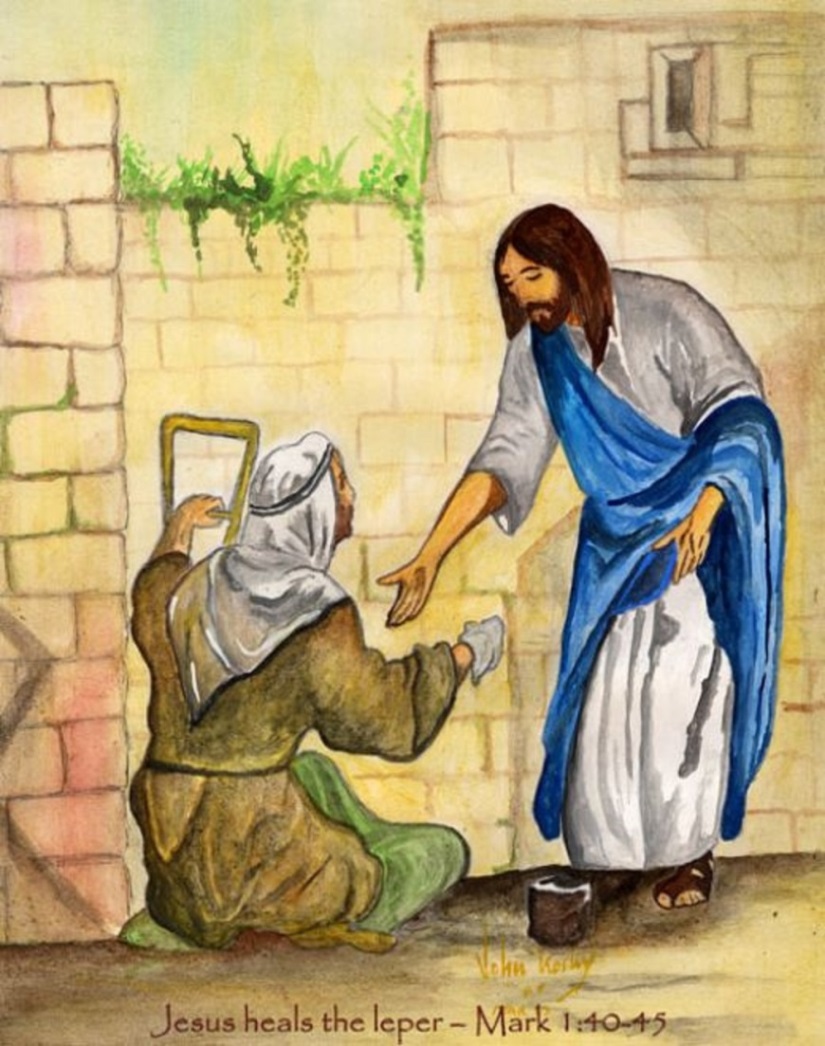 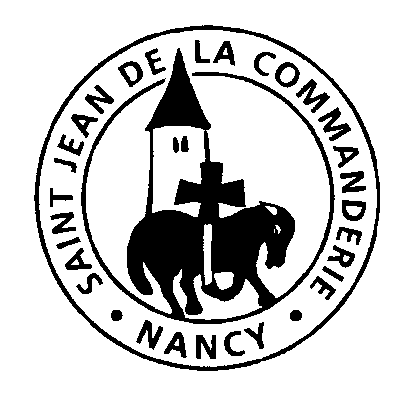 Dimanche 14 février 20216ème dimanche du Temps ordinaireÉglise Saint-Léon IX